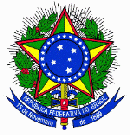 MINISTÉRIO DA EDUCAÇÃOINSTITUTO FEDERAL DO ESPÍRITO SANTO - CAMPUS PIÚMAGABINETE DA DIRETORIA-GERALANEXO III DO EDITAL DPPGE 09/2021 – Curso de Extensão “Introdução a Tecnologias Digitais na Educação”TERMO DE CESSÃO DE IMAGEM E VOZ PARA FINS EDUCACIONAISNome:	 	DataNascimento: 	/ 	/ 		CPF	: 	Nacionalidade: 		Estado	Civil:	 	Profissão:	 	Endereço:     	CEP: 	 Cidade: 	UF: 	Telefone: ( ) 	E-mail: 	Ora designado CEDENTE, firma e celebra com o Ifes – Instituto Federal de Educação Ciência e Tecnologia do Espírito Santo, por meio do Campus Piúma – Rua Auguto Costa de Oliveira, 660, Praia Doce, Piúma-ES, CEP 29.285-000, designado CESSIONÁRIO, o presente TERMO DE AUTORIZAÇÃO DE USO DE IMAGEM E VOZ PARA FINS EDUCACIONAIS mediante às cláusulas e condições abaixo discriminadas, que voluntariamente aceitam e outorgam:por meio do presente instrumento, autorizo o Ifes Campus Piúma a utilizar minha imagem e/ou voz, captada por meio de fotografias, gravações de áudios e/ou filmagens de depoimentos, declarações, videoconferência, conferência web, entrevistas e/ou ações outras realizadas a serem utilizados com fins educacionais nas redes de ensino público;afirmo ter ciência que a transferência é concedida em caráter total, gratuito e não exclusivo, não havendo impedimento para que o(s) CEDENTE(s) utilize(m) o material captado como desejar(em);declaro que o Ifes Campus Piúma está autorizado a ser proprietário dos resultados do referido material produzido, com direito de utilização, de forma ilimitada e por um prazo indefinido no que se refere à concessão de direitos autorais, utilização e licenciamento a terceiros, para que façam uso, de qualquer forma, no todo ou em parte, deste material ou de qualquer reprodução do mesmo em conexão com o MEC;declaro, ainda, que renuncio a qualquer direito de fiscalização ou aprovação do uso da imagem e outras informações ou de utilizações decorrentes da mesma. Reconheço que o MEC confiará nesta autorização de forma absoluta e concordo não exigir qualquer indenização relacionada ao exercício das autorizações concedidas por meio deste instrumento;a cessão objeto deste Termo abrange o direito do CESSIONÁRIO de utilizar a IMAGEM E VOZ do CEDENTE sob as modalidades existentes, tais como reprodução, representação, tradução, distribuição, entre outras, sendo vedada qualquer utilização com finalidade lucrativa;a cessão dos direitos autorais relativos à IMAGEM E VOZ do CEDENTE é por prazo indeterminado, a não ser que uma das partes notifique a outra, por escrito, com a antecedência mínima de 90 (noventa dias). Fica designado o foro da Justiça Federal, da seção Judiciária do Espírito Santo, para dirimir quaisquer dúvidas relativas ao cumprimento deste instrumento, desde que não possam ser superadas pela mediação administrativa.Assinatura do CEDENTE:  	Local:                                        , data           /          / 	Rua Augusto Costa de Oliveira, 660 – Praia Doce, CEP: 29.285-000 – Piúma-ESE-mail: gabinete.piuma@ifes.edu.br 